Музыкальная игра «Ёжик и дети»Роль ёжика выполняет взрослый или можно взять игрушку, также роль ёжика может исполнять сам ребенок.Правила игры:Ёжик сидит в сторонке, а ребенок выполняет движения под музыку.За грибами в лес идём -шагаем, передвигаясь по комнате.Прыгаем по кочкам -прыгаем на месте.А в лесу колючий ёж -руки вытянуты вперед, ладошками                                           вверх, небольшие взмахи руками.Стережёт грибочки -руки на поясе, повороты туловища в                                     стороны, воображаем.Ты нас ёжик не коли -грозим ёжику указательным                                       пальчиком.А попробуй догони. - убегаем от ёжика, а ёжик догоняет. 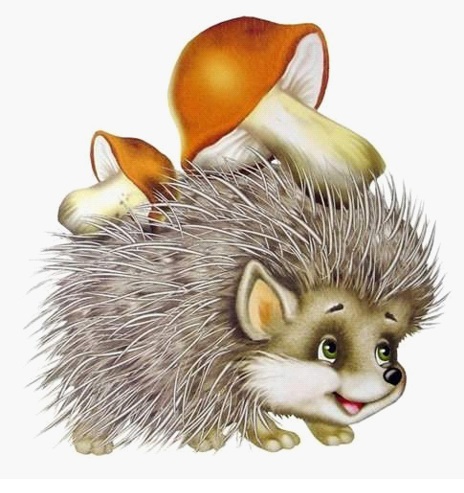 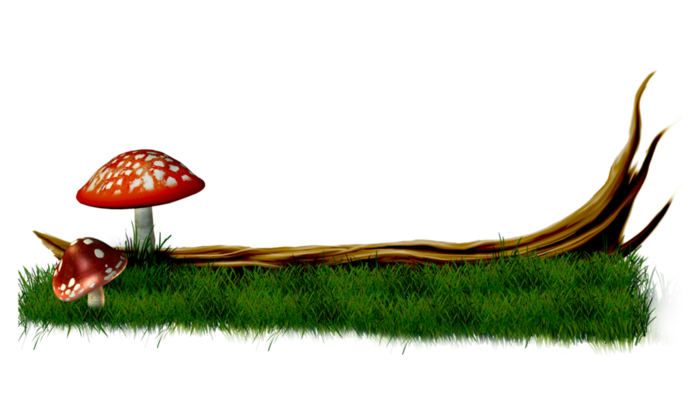 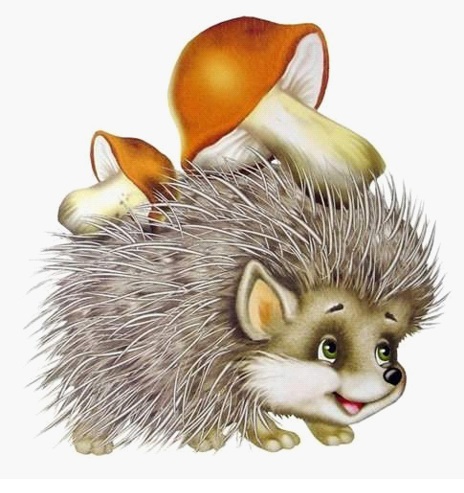 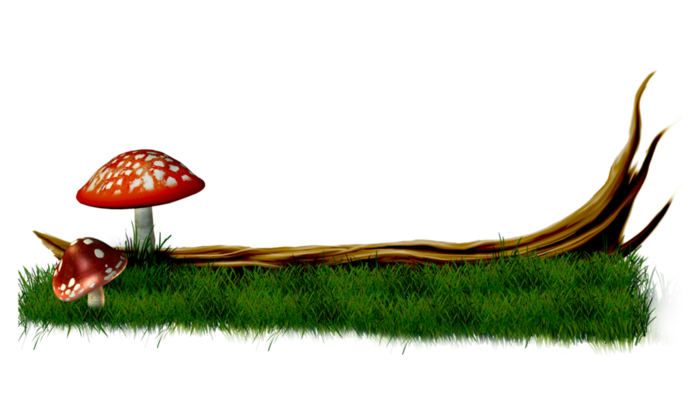 